Российская Федерация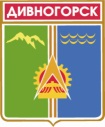 Администрация города ДивногорскаКрасноярского краяР А С П О Р Я Ж Е Н И Е 01.06.2015					г. Дивногорск					 1136рО внесении изменений в распоряжение администрации города от 13.05.2015 № 984 р «О введении на территории муниципальногообразования г. Дивногорск особого противопожарного режима»В связи со сложной пожарной обстановкой в лесах по условиям погоды на территории муниципального образования г. Дивногорск, созданием реальной угрозы повышения пожарной опасности, на основании предложений отдела надзорной деятельности по г.Дивногорску ГУ МЧС России по Красноярскому краю о продлении особого противопожарного режима, руководствуясь ст.43 Устава  городаВнести в распоряжение администрации города от 13.05.2015             № 984р «О введении на территории муниципального образования г. Дивногорск особого противопожарного режима» изменения следующего содержания:часть 1 распоряжения дополнить вторым абзацем:«Продлить с 01.06.2015 по 15.06.2015 года на территории муниципального образования г. Дивногорск особый противопожарный режим.».Настоящее распоряжение вступает в силу со дня подписания и подлежит опубликованию на официальном сайте администрации города Дивногорска в информационно-телекоммуникационной сети «Интернет» и в СМИ.Контроль за исполнением распоряжения возложить на заместителя Главы города  В.И. Урупаху.Глава города			                                                                    Е.Е.Оль